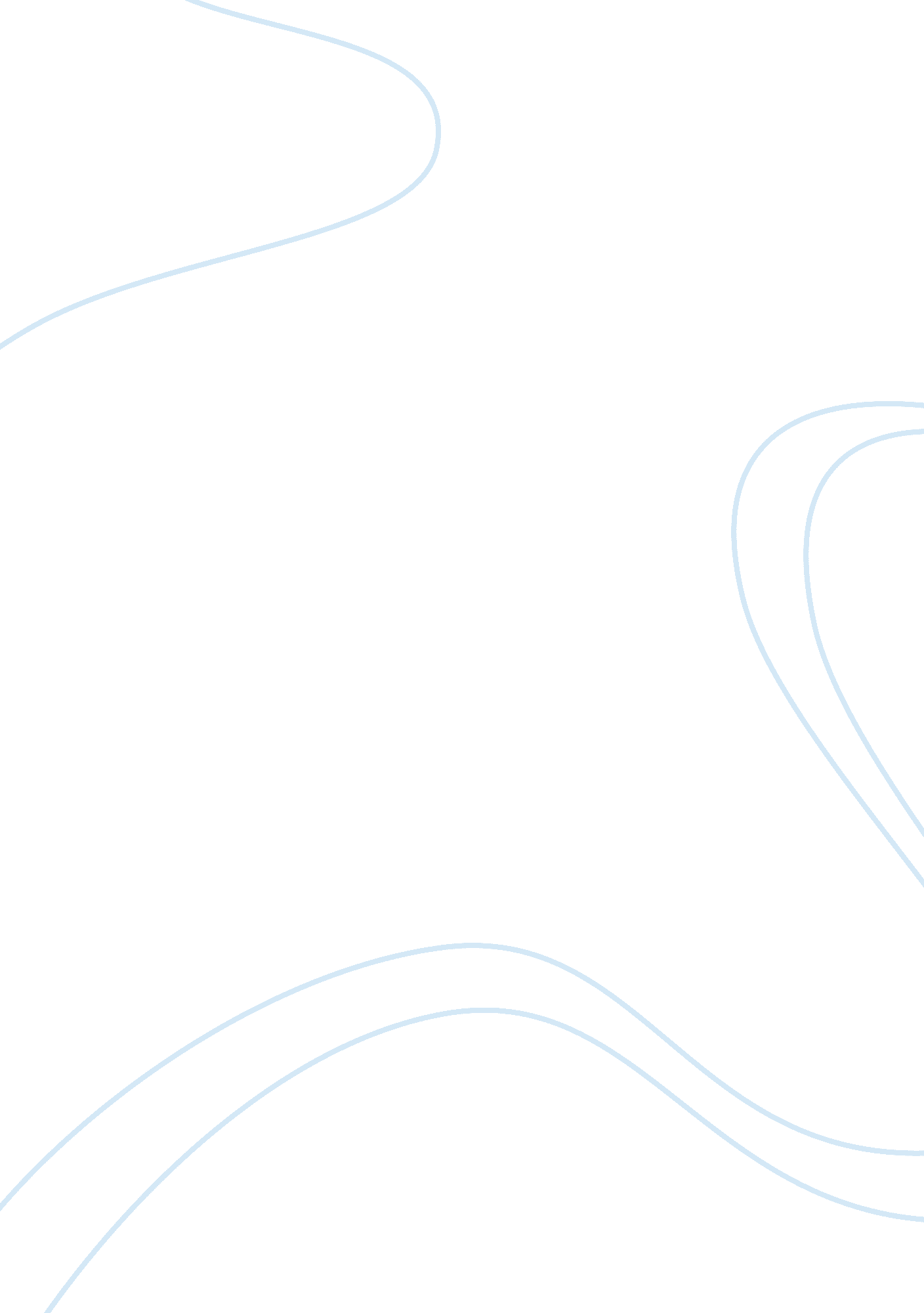 What is plagiarism and why do people do it? essay sample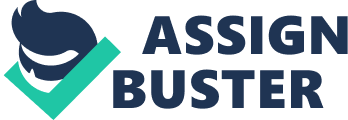 Ideas and knowledge put down in writing represents intellectual property of the author and if one draws from such works he or she need to pay tribute to the author. This is especially the case in academic writing among English writers. Failure to recognize the original author through appropriate citation is plagiarism. It means that one hands-in another person work and assuming ownership. (Edlunds, John, R) other societies such as Chinese detach on author from his work and in such a case plagiarism may not occur. The American writing society view best plagiarism checker as academic dishonesty as it does not reflect an individuals abilities. Plagiarism varies in the degree of originality from exact copies, paraphrasing to restructuring without proper referencing.  Edlund puts forward three types of plagiarism academic policies. The most intense occurs when a student hands-in work fully done by another person. One borrows, downloads or purchases a similar paper fixing his or her name on it assuming ownership. Edlund notes that most students fail in time management or are sluggish when tackling assignments with short deadlines. Other find their assignments are beyond their abilities and language masterly. They opt for an easy way-out by handing-in another persons work. They have no input in the entire work. Edlunds point out that though plagiarized work carries many telltale signs, professors are unwilling to act on suspicions that would breach the student-instructor trust. The instructors may over time develop skills in detecting plagiarized work. He notes that such works are rather obvious due to incriminating evidence or very superior quality of work above a student’s abilities. The student is also unable to discuss the assignment handed-in. When detected, Edlund notes that the student fails in the exam and faces expulsion. He advises students to organize themselves better and to seek assistance from the Writing Center whenever they encounter problems. Edlund gives lifting portions of different works available online and placing them together to form a full paper as the second form of plagiarism. The student then claims ownership of the paper while his input is only pasting other people’s idea in the single paper. While it may represent some form of research it is actually plagiarism the writer claims ownership of the ideas. The paper is not harmonized and sophisticated making detection easy. Edlund likens such to research notes used to complement one’s ideas. He points out that such work if detected would earn the student an F grade or one may get away a revision request. He advises the writer to delve deeper into the topic and come up with own ideas supported by the research points. Edlunds presents failure to appropriate paraphrase someone else’s work as the last form of plagiarism prompted by failure to fully understand the topic. Replacing keywords in an idea with synonyms while retaining the original sentence structure or retaining keywords but restructuring the sentence. While it may not be punishable it shows over-reliance on the original work. Edlund urges student to get an in-depth understanding of the topic before attempting it. Then answering the assignment in own words. He notes that those using English as a second language are most afflicted by his problem. On ways of overcoming the problem of plagiarism Edlunds recommends that a writer acknowledge all materials borrowed and applied either as; direct quotes, a paraphrase or a summary in the student work unless the information is generally comprehended by all in the area of study. He advises students to use quotation marks in an extracts from the source. Those extractions could be adjusted to gain meaning by adding the necessary words in square branches without altering the original idea. He also advises on limited use of block quotes where a writer borrows several ideas from a passage in his work. Reference: Edlunds John R. Plagiarism And Why Do People Do It? (Attachments) 